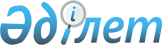 "2015-2017 жылдарға арналған Көкпекті ауданының бюджеті туралы" Көкпекті аудандық мәслихатының 2014 жылғы 24 желтоқсандағы № 30-2 шешіміне өзгерістер енгізу туралы
					
			Күшін жойған
			
			
		
					Шығыс Қазақстан облысы Көкпекті аудандық мәслихатының 2015 жылғы 08 сәуірдегі N 34-2 шешімі. Шығыс Қазақстан облысының Әділет департаментінде 2015 жылғы 15 сәуірде N 3881 болып тіркелді. Күші жойылды - Шығыс Қазақстан облысы Көкпекті аудандық мәслихатының 2015 жылғы 23 желтоқсандағы N 42-3 шешімімен      Ескерту. Күші жойылды - Шығыс Қазақстан облысы Көкпекті аудандық мәслихатының 23.12.2015 N 42-3 шешімімен (01.01.2016 бастап қолданысқа енгізіледі).

       РҚАО-ның ескертпесі.

      Құжаттың мәтінінде түпнұсқаның пунктуациясы мен орфографиясы сақталған.

      Қазақстан Республикасының 2008 жылғы 4 желтоқсандағы Бюджет кодексінің 106, 109 баптарына, Қазақстан Республикасының 2001 жылғы 23 қаңтардағы "Қазақстан Республикасындағы жергілікті мемлекеттік басқару және өзін-өзі басқару туралы" Заңының 6 бабы 1 тармағының 1) тармақшасына сәйкес, Шығыс Қазақстан облыстық мәслихатының "2015-2017 жылдарға арналған облыстық бюджет туралы" Шығыс Қазақстан облыстық мәслихатының 2014 жылғы 10 желтоқсандағы № 24/289-V шешіміне өзгерістер мен толықтырулар енгізу туралы" 2015 жылғы 27 наурыздағы № 26/317-V (нормативтік құқықтық актілердің мемлекеттік тіркеу Тізілімінде № 3808 тіркелген) шешім негізінде Көкпекті аудандық мәслихаты ШЕШТІ:

      1. "2015-2017 жылдарға арналған Көкпекті ауданының бюджеті туралы" Көкпекті аудандық мәслихатының 2014 жылғы 24 желтоқсандағы № 30-2 шешіміне (нормативтік құқықтық актілердің мемлекеттік тіркеу Тізілімінде № 3613 тіркелген, "Жұлдыз"-"Новая жизнь" газетінің 2015 жылғы 18 қаңтардағы № 4-5, 2015 жылғы 1 ақпандағы № 8-9, 2015 жылғы 8 ақпандағы № 10-11, 2015 жылғы 15 ақпандағы № 12-13, 2015 жылғы 22 ақпандағы № 15 жарияланған) келесі өзгерістер енгізілсін:

       1 тармақтың 1) тармақшасы жаңа редакцияда жазылсын:

      "1) кірістер – 3 830 401,4 мың теңге, соның ішінде: 

      салықтық түсімдер – 461 457,0 мың теңге; 

      салықтық емес түсімдер – 9 162,0 мың теңге, соның ішінде: 

      мемлекеттік бюджеттен берілген кредиттер бойынша сыйақылар – 12,0 мың теңге;

      негізгі капиталды сатудан түсетін түсімдер – 20 498,5 мың теңге;

      трансферттердің түсімдері – 3 317 145,0 мың теңге, соның ішінде:

      субвенциялар – 2 613 678,0 мың теңге;

      бюджеттік кредиттерді өтеу – 10 262,0 мың теңге; 

      бюджет қаражаттарының пайдаланылатын қалдықтары – 3 876,9 мың теңге;";

      2) тармақшасы жаңа редакцияда жазылсын:

      "2) шығындар – 3 820 139,4 мың теңге, соның ішінде:

      жергілікті атқарушы органдардың қарыздар бойынша сыйақылар мен өзге де төлемдерді төлеу бойынша борышына қызмет көрсету – 12,0 мың теңге;";

       8 тармақ жаңа редакцияда жазылсын:

      "8. 2 қосымшаға сәйкес 2015 жылға аудандық бюджетте республикалық бюджеттен 397 480,0 мың теңге сомасында ағымдағы нысаналы трансферттер ескерілсін."; 

      аталған шешімнің 1, 6, қосымшалары осы шешімнің 1, 2, қосымшаларына сәйкес жаңа редакцияда жазылсын.

      2. Осы шешім 2015 жылғы 1 қаңтардан бастап қолданысқа енгізіледі.

 2015 жылға арналған аудандық бюджет 2015 жылға арналған республикалық бюджеттен берілетін ағымдағы нысаналы трансферттер
					© 2012. Қазақстан Республикасы Әділет министрлігінің «Қазақстан Республикасының Заңнама және құқықтық ақпарат институты» ШЖҚ РМК
				
      Сессия төрайымы

К. Кожаева

      Көкпекті аудандық

      мәслихат хатшысы

Р. Беспаев
Көкпекті аудандық
мәслихатының
2015 жылғы 8 сәуірдегі
№ 34-2 шешіміне 1 қосымшаКөкпекті аудандық
мәслихатының
2014 жылғы 24 желтоқсандағы
№ 30-2 шешіміне 1 қосымшаСанаты

Санаты

Санаты

Санаты

Сомасы (мың теңге)

Сыныбы

Сыныбы

Сыныбы

Сомасы (мың теңге)

Ішкі сыныбы

Ішкі сыныбы

Сомасы (мың теңге)

Атауы

Сомасы (мың теңге)

І.КІРІСТЕР

3 830 401,4

1

Салықтық түсімдер

461 457,0

01

Табыс салығы

172 336,0

2

Жеке табыс салығы

172 336,0

03

Әлеуметтiк салық

135 212,0

1

Әлеуметтік салық

135 212,0

04

Меншiкке салынатын салықтар

125 005,0

1

Мүлiкке салынатын салықтар

62 941,0

3

Жер салығы

5 334,0

4

Көлiк құралдарына салынатын салық

50 230,0

5

Бірыңғай жер салығы

6 500,0

05

Тауарларға, жұмыстарға және қызметтерге салынатын ішкі салықтар

24 925,0

2

Акциздер

3 205,0

3

Табиғи және басқа да ресурстарды пайдаланғаны үшiн түсетiн түсiмдер

8 900,0

4

Кәсiпкерлiк және кәсiби қызметтi жүргiзгенi үшiн алынатын алымдар

12 631,0

5

Ойын бизнесіне салық

189,0

08

Заңдық мәнді іс-әрекеттерді жасағаны және (немесе) оған уәкілеттігі бар мемлекеттік органдар немесе лауазымды адамдар құжаттар бергені үшін алынатын міндетті төлемдер

3 979,0

1

Мемлекеттік баж

3 979,0

2

Салықтық емес түсiмдер

9 162,0

01

Мемлекеттік меншіктен түсетін кірістер

1 852,0

1

Мемлекеттік кәсіпорындардың таза кірісі бөлігінің түсімдері

0,0

3

Мемлекет меншігіндегі акциялардың мемлекеттік пакеттеріне дивидендтер

0,0

5

Мемлекет меншігіндегі мүлікті жалға беруден түсетін кірістер

1 840,0

7

Мемлекеттік бюджеттен берілген кредиттер бойынша сыйақылар

12,0

02

Мемлекеттік бюджеттен қаржыландырылатын мемлекеттік мекемелердің тауарларды (жұмыстарды, қызметтерді) өткізуінен түсетін түсімдер

0,0

1

Мемлекеттік бюджеттен қаржыландырылатын мемлекеттік мекемелердің тауарларды (жұмыстарды, қызметтерді) өткізуінен түсетін түсімдер

0,0

03

Мемлекеттік бюджеттен қаржыландырылатын мемлекеттік мекемелер ұйымдастыратын мемлекеттік сатып алуды өткізуден түсетін ақша түсімдері

0,0

1

Мемлекеттік бюджеттен қаржыландырылатын мемлекеттік мекемелер ұйымдастыратын мемлекеттік сатып алуды өткізуден түсетін ақша түсімдері

0,0

04

Мемлекеттік бюджеттен қаржыландырылатын, сондай-ақ Қазақстан Республикасы Ұлттық Банкінің бюджетінен (шығыстар сметасынан) ұсталатын және қаржыландырылатын мемлекеттік мекемелер салатын айыппұлдар, өсімпұлдар, санкциялар, өндіріп алулар

310,0

1

Мұнай секторы ұйымдарынан түсетін түсімдерді қоспағанда, мемлекеттік бюджеттен қаржыландырылатын, сондай-ақ Қазақстан Республикасы Ұлттық Банкінің бюджетінен (шығыстар сметасынан) ұсталатын және қаржыландырылатын мемлекеттік мекемелер салатын айыппұлдар, өсімпұлдар, санкциялар, өндіріп алулар

310,0

06

Өзге де салықтық емес түсiмдер

7 000,0

1

Өзге де салықтық емес түсiмдер

7 000,0

3

Негізгі капиталды сатудан түсетін түсімдер

20 498,5

03

Жердi және материалдық емес активтердi сату

20 498,5

1

Жерді сату

20 498,5

4

Трансферттердің түсімдері

3 325 145,0

02

Мемлекеттiк басқарудың жоғары тұрған органдарынан түсетiн трансферттер

3 325 145,0

2

Облыстық бюджеттен түсетiн трансферттер

3 325 145,0

5

Бюджеттік кредиттерді өтеу

10 262,0

01

Бюджеттік кредиттерді өтеу

10 262,0

1

Мемлекеттік бюджеттен берілген бюджеттік кредиттерді өтеу

10 262,0

7

Қарыздар түсімі

56 487,0

01

Мемлекеттік ішкі қарыздар

56 487,0

2

Қарыз алу келісім-шарттары

56 487,0

8

Бюджет қаражаттарының пайдаланылатын қалдықтары

3 876,9

01

Бюджет қаражаты қалдықтары

3 876,9

1

Бюджет қаражатының бос қалдықтары

3 876,9

Функционалдық топ

Функционалдық топ

Функционалдық топ

Функционалдық топ

Функционалдық топ

Сомасы (мың теңге)

Функционалдық кіші топ

Функционалдық кіші топ

Функционалдық кіші топ

Функционалдық кіші топ

Сомасы (мың теңге)

Бюджеттік бағдарламалардың әкімшісі

Бюджеттік бағдарламалардың әкімшісі

Бюджеттік бағдарламалардың әкімшісі

Сомасы (мың теңге)

Бюджеттік бағдарлама

Бюджеттік бағдарлама

Сомасы (мың теңге)

Атауы

Сомасы (мың теңге)

ІІ. ШЫҒЫСТАР

3 820 139,4

01

Жалпы сипаттағы мемлекеттiк қызметтер

410 485,6

1

Мемлекеттiк басқарудың жалпы функцияларын орындайтын өкiлдi, атқарушы және басқа органдар

350 520,3

112

Аудан (облыстық маңызы бар қала) мәслихатының аппараты

14 447,4

001

Аудан (облыстық маңызы бар қала) мәслихатының қызметін қамтамасыз ету жөніндегі қызметтер

14 347,4

003

Мемлекеттік органның күрделі шығыстары

100,0

122

Аудан (облыстық маңызы бар қала) әкімінің аппараты

114 442,8

001

Аудан (облыстық маңызы бар қала) әкімінің қызметін қамтамасыз ету жөніндегі қызметтер

114 442,8

003

Мемлекеттік органның күрделі шығыстары

0,0

123

Қаладағы аудан, аудандық маңызы бар қала, кент, ауыл, ауылдық округ әкімінің аппараты

221 630,1

001

Қаладағы аудан, аудандық маңызы бар қала, кент, ауыл, ауылдық округ әкімінің қызметін қамтамасыз ету жөніндегі қызметтер

221 600,1

022

Мемлекеттік органның күрделі шығыстары

30,0

2

Қаржылық қызмет

17 080,3

452

Ауданның (облыстық маңызы бар қаланың) қаржы бөлімі

17 080,3

001

Ауданның (облыстық маңызы бар қаланың) бюджетін орындау және коммуналдық меншігін басқару саласындағы мемлекеттік саясатты іске асыру жөніндегі қызметтер

15 673,3

003

Салық салу мақсатында мүлікті бағалауды жүргізу

1 147,0

010

Жекешелендіру, коммуналдық меншікті басқару, жекешелендіруден кейінгі қызмет және осыған байланысты дауларды реттеу

180,0

018

Мемлекеттік органның күрделі шығыстары

80,0

5

Жоспарлау және статистикалық қызмет

15 091,0

453

Ауданның (облыстық маңызы бар қаланың) экономика және бюджеттік жоспарлау бөлімі

15 091,0

001

Экономикалық саясатты, мемлекеттік жоспарлау жүйесін қалыптастыру және дамыту саласындағы мемлекеттік саясатты іске асыру жөніндегі қызметтер

14 091,0

004

Мемлекеттік органның күрделі шығыстары

500,0

061

Бюджеттік инвестициялар және концессия мәселелері бойынша құжаттаманы сараптау және бағалау, бюджеттік инвестициялардың іске асырылуына бағалау жүргізу

500,0

9

Жалпы сипаттағы өзге де мемлекеттiк қызметтер

27 794,0

458

Ауданның (облыстық маңызы бар қаланың) тұрғын үй-коммуналдық шаруашылығы, жолаушылар көлігі және автомобиль жолдары бөлімі

27 794,0

001

Жергілікті деңгейде тұрғын үй-коммуналдық шаруашылығы, жолаушылар көлігі және автомобиль жолдары саласындағы мемлекеттік саясатты іске асыру жөніндегі қызметтер

21 994,0

013

Мемлекеттік органның күрделі шығыстары

5 800,0

02

Қорғаныс

31 961,0

1

Әскери мұқтаждар

6 551,0

122

Аудан (облыстық маңызы бар қала) әкімінің аппараты

6 551,0

005

Жалпыға бірдей әскери міндетті атқару шеңберіндегі іс-шаралар

6 551,0

2

Төтенше жағдайлар жөнiндегi жұмыстарды ұйымдастыру

25 410,0

122

Аудан (облыстық маңызы бар қала) әкімінің аппараты

25 410,0

006

Аудан (облыстық маңызы бар қала) ауқымындағы төтенше жағдайлардың алдын алу және оларды жою

22 411,0

007

Аудандық (қалалық) ауқымдағы дала өрттерінің, сондай-ақ мемлекеттік өртке қарсы қызмет органдары құрылмаған елдi мекендерде өрттердің алдын алу және оларды сөндіру жөніндегі іс-шаралар

2 999,0

03

Қоғамдық тәртіп, қауіпсіздік, құқықтық, сот, қылмыстық-атқару қызметі

500,0

9

Қоғамдық тәртіп және қауіпсіздік саласындағы өзге де қызметтер

500,0

458

Ауданның (облыстық маңызы бар қаланың) тұрғын үй-коммуналдық шаруашылығы, жолаушылар көлігі және автомобиль жолдары бөлімі

500,0

021

Елдi мекендерде жол қозғалысы қауiпсiздiгін қамтамасыз ету

500,0

04

Бiлiм беру

2 325 249,5

1

Мектепке дейiнгi тәрбие және оқыту

209 782,2

464

Ауданның (облыстық маңызы бар қаланың) білім бөлімі

209 782,2

009

Мектепке дейінгі тәрбие мен оқыту ұйымдарының қызметін қамтамасыз ету

79 899,2

040

Мектепке дейінгі білім беру ұйымдарында мемлекеттік білім беру тапсырысын іске асыруға

129 883,0

2

Бастауыш, негізгі орта және жалпы орта білім беру

1 889 197,2

464

Ауданның (облыстық маңызы бар қаланың) білім бөлімі

1 840 232,2

003

Жалпы білім беру

1 797 732,2

006

Балаларға қосымша білім беру

42 500,0

465

Ауданның (облыстық маңызы бар қаланың) дене шынықтыру және спорт бөлімі

48 965,0

017

Балалар мен жасөспірімдерге спорт бойынша қосымша білім беру

48 965,0

9

Бiлiм беру саласындағы өзге де қызметтер

226 270,1

464

Ауданның (облыстық маңызы бар қаланың) білім бөлімі

50 283,1

001

Жергілікті деңгейде білім беру саласындағы мемлекеттік саясатты іске асыру жөніндегі қызметтер

11 158,1

005

Ауданның (облыстық маңызы бар қаланың) мемлекеттік білім беру мекемелер үшін оқулықтар мен оқу-әдiстемелiк кешендерді сатып алу және жеткізу

10 250,0

007

Аудандық (қалалық) ауқымдағы мектеп олимпиадаларын және мектептен тыс іс-шараларды өткiзу

4 700,0

012

Мемлекеттік органның күрделі шығыстары

4 500,0

015

Жетім баланы (жетім балаларды) және ата-аналарының қамқорынсыз қалған баланы (балаларды) күтіп-ұстауға қамқоршыларға (қорғаншыларға) ай сайынға ақшалай қаражат төлемі

12 305,0

067

Ведомстволық бағыныстағы мемлекеттік мекемелерінің және ұйымдарының күрделі шығыстары

7 370,0

466

Ауданның (облыстық маңызы бар қаланың) сәулет, қала құрылысы және құрылыс бөлімі

175 987,0

037

Білім беру объектілерін салу және реконструкциялау

175 987,0

05

Денсаулық сақтау

17,0

9

Денсаулық сақтау саласындағы өзге де қызметтер

17,0

123

Қаладағы аудан, аудандық маңызы бар қала, кент, ауыл, ауылдық округ әкімінің аппараты

17,0

002

Шұғыл жағдайларда сырқаты ауыр адамдарды дәрігерлік көмек көрсететін ең жақын денсаулық сақтау ұйымына дейін жеткізуді ұйымдастыру

17,0

06

Әлеуметтiк көмек және әлеуметтiк қамсыздандыру

332 926,4

1

Әлеуметтiк қамсыздандыру

7 998,0

464

Ауданның (облыстық маңызы бар қаланың) білім бөлімі

7 998,0

030

Патронат тәрбиешілерге берілген баланы (балаларды) асырап бағу

7 998,0

2

Әлеуметтiк көмек

221 986,0

451

Ауданның (облыстық маңызы бар қаланың) жұмыспен қамту және әлеуметтік бағдарламалар бөлімі

221 986,0

002

Жұмыспен қамту бағдарламасы

19 272,0

004

Ауылдық жерлерде тұратын денсаулық сақтау, білім беру, әлеуметтік қамтамасыз ету, мәдениет, спорт және ветеринар мамандарына отын сатып алуға Қазақстан Республикасының заңнамасына сәйкес әлеуметтік көмек көрсету

15 480,0

005

Мемлекеттік атаулы әлеуметтік көмек

20 464,0

006

Тұрғын үйге көмек көрсету

6 420,0

007

Жергілікті өкілетті органдардың шешімі бойынша мұқтаж азаматтардың жекелеген топтарына әлеуметтік көмек

52 756,0

010

Үйден тәрбиеленіп оқытылатын мүгедек балаларды материалдық қамтамасыз ету

4 800,0

014

Мұқтаж азаматтарға үйде әлеуметтiк көмек көрсету

59 199,0

016

18 жасқа дейінгі балаларға мемлекеттік жәрдемақылар

21 924,0

017

Мүгедектерді оңалту жеке бағдарламасына сәйкес, мұқтаж мүгедектерді міндетті гигиеналық құралдармен және ымдау тілі мамандарының қызмет көрсетуін, жеке көмекшілермен қамтамасыз ету

1 404,0

023

Жұмыспен қамту орталықтарының қызметін қамтамасыз ету

0,0

052


Ұлы Отан соғысындағы Жеңістің жетпіс жылдығына арналған іс-шараларды өткізу

20 267,0

9

Әлеуметтiк көмек және әлеуметтiк қамтамасыз ету салаларындағы өзге де қызметтер

102 942,4

451

Ауданның (облыстық маңызы бар қаланың) жұмыспен қамту және әлеуметтік бағдарламалар бөлімі

102 942,4

001

Жергілікті деңгейде халық үшін әлеуметтік бағдарламаларды жұмыспен қамтуды қамтамасыз етуді іске асыру саласындағы мемлекеттік саясатты іске асыру жөніндегі қызметтер

26 117,4

011

Жәрдемақыларды және басқа да әлеуметтік төлемдерді есептеу, төлеу мен жеткізу бойынша қызметтерге ақы төлеу

2 000,0

021

Мемлекеттік органның күрделі шығыстары

115,0

025

Өрлеу жобасы бойынша келісілген қаржылай көмекті енгізу

72 580,0

050

 Мүгедектердің құқықтарын қамтамасыз ету және өмір сүру сапасын жақсарту жөніндегі іс-шаралар жоспарын іске асыру

2 130,0

067

Ведомстволық бағыныстағы мемлекеттік мекемелерінің және ұйымдарының күрделі шығыстары

0,0

07

Тұрғын үй-коммуналдық шаруашылық

153 024,7

1

Тұрғын үй шаруашылығы

35 334,0

458

Ауданның (облыстық маңызы бар қаланың) тұрғын үй-коммуналдық шаруашылығы, жолаушылар көлігі және автомобиль жолдары бөлімі

20 700,0

004

Азаматтардың жекелеген санаттарын тұрғын үймен қамтамасыз ету

20 700,0

464

Ауданның (облыстық маңызы бар қаланың) білім бөлімі

7 334,0

026

Жұмыспен қамту 2020 жол картасы бойынша қалаларды және ауылдық елді мекендерді дамыту шеңберінде объектілерді жөндеу

7 334,0

466

Ауданның (облыстық маңызы бар қаланың) сәулет, қала құрылысы және құрылыс бөлімі

7 300,0

003

 Коммуналдық тұрғын үй қорының тұрғын үйін жобалау және (немесе) салу, реконструкциялау

7 300,0

074

Жұмыспен қамту 2020 жол картасының екінші бағыты шеңберінде жетіспейтін инженерлік-коммуникациялық инфрақұрылымды дамыту және/немесе салу

0,0

2

Коммуналдық шаруашылық

50 748,5

458

Ауданның (облыстық маңызы бар қаланың) тұрғын үй-коммуналдық шаруашылығы, жолаушылар көлігі және автомобиль жолдары бөлімі

50 748,5

012

Сумен жабдықтау және су бұру жүйесінің жұмыс істеуі

50 748,5

466

Ауданның (облыстық маңызы бар қаланың) сәулет, қала құрылысы және құрылыс бөлімі

0,0

058

Елді мекендердегі сумен жабдықтау және су бұру жүйелерін дамыту

0,0

3

Елді-мекендерді абаттандыру

66 942,2

123

Қаладағы аудан, аудандық маңызы бар қала, кент, ауыл, ауылдық округ әкімінің аппараты

57 447,2

008

Елді мекендердегі көшелерді жарықтандыру

21 396,2

009

Елді мекендердің санитариясын қамтамасыз ету

10 905,0

010

Жерлеу орындарын ұстау және туыстары жоқ адамдарды жерлеу

600,0

011

Елді мекендерді абаттандыру мен көгалдандыру

24 546,0

458

Ауданның (облыстық маңызы бар қаланың) тұрғын үй-коммуналдық шаруашылығы, жолаушылар көлігі және автомобиль жолдары бөлімі

9 495,0

016

Елдi мекендердiң санитариясын қамтамасыз ету

295,0

018

Елдi мекендердi абаттандыру және көгалдандыру

9 200,0

08

Мәдениет, спорт, туризм және ақпараттық кеңістiк

212 628,2

1

Мәдениет саласындағы қызмет

109 205,4

455

Ауданның (облыстық маңызы бар қаланың) мәдениет және тілдерді дамыту бөлімі

109 205,4

003

Мәдени-демалыс жұмысын қолдау

109 205,4

2

Спорт

25 877,8

465

Ауданның (облыстық маңызы бар қаланың) дене шынықтыру және спорт бөлімі

25 877,8

001

Жергілікті деңгейде дене шынықтыру және спорт саласындағы мемлекеттік саясатты іске асыру жөніндегі қызметтер

8 464,2

005

Ұлттық және бұқаралық спорт түрлерін дамыту

6 363,6

006

Аудандық (облыстық маңызы бар қалалық) деңгейде спорттық жарыстар өткiзу

3 450,0

007

Әртүрлi спорт түрлерi бойынша аудан (облыстық маңызы бар қала) құрама командаларының мүшелерiн дайындау және олардың облыстық спорт жарыстарына қатысуы

7 600,0

3

Ақпараттық кеңiстiк

44 380,6

455

Ауданның (облыстық маңызы бар қаланың) мәдениет және тілдерді дамыту бөлімі

30 380,6

006

Аудандық (қалалық) кiтапханалардың жұмыс iстеуi

26 398,5

007

Мемлекеттік тілді және Қазақстан халқының басқа да тілдерін дамыту

3 982,1

456

Ауданның (облыстық маңызы бар қаланың) ішкі саясат бөлімі

14 000,0

002

Мемлекеттік ақпараттық саясат жүргізу жөніндегі қызметтер

14 000,0

9

Мәдениет, спорт, туризм және ақпараттық кеңiстiктi ұйымдастыру жөнiндегi өзге де қызметтер

33 164,4

455

Ауданның (облыстық маңызы бар қаланың) мәдениет және тілдерді дамыту бөлімі

8 358,0

001

Жергілікті деңгейде тілдерді және мәдениетті дамыту саласындағы мемлекеттік саясатты іске асыру жөніндегі қызметтер

8 358,0

456

Ауданның (облыстық маңызы бар қаланың) ішкі саясат бөлімі

24 806,4

001

Жергілікті деңгейде ақпарат, мемлекеттілікті нығайту және азаматтардың әлеуметтік сенімділігін қалыптастыру саласында мемлекеттік саясатты іске асыру жөніндегі қызметтер

16 852,4

003

Жастар саясаты саласында іс-шараларды іске асыру

5 864,0

006

Мемлекеттік органның күрделі шығыстары

2 000,0

032

Ведомстволық бағыныстағы мемлекеттік мекемелерінің және ұйымдарының күрделі шығыстары

90,0

10

Ауыл, су, орман, балық шаруашылығы, ерекше қорғалатын табиғи аумақтар, қоршаған ортаны және жануарлар дүниесін қорғау, жер қатынастары

149 314,3

1

Ауыл шаруашылығы

55 367,8

453

Ауданның (облыстық маңызы бар қаланың) экономика және бюджеттік жоспарлау бөлімі

10 291,0

099

Мамандардың әлеуметтік көмек көрсетуі жөніндегі шараларды іске асыру

10 291,0

474

Ауданның (облыстық маңызы бар қаланың) ауыл шаруашылығы және ветеринария бөлімі

45 076,8

001

Жергілікті деңгейде ауыл шаруашылығы және ветеринария саласындағы мемлекеттік саясатты іске асыру жөніндегі қызметтер

30 806,8

003

Мемлекеттік органның күрделі шығыстары

0,0

008

Алып қойылатын және жойылатын ауру жануарлардың, жануарлардан алынатын өнімдер мен шикізаттың құнын иелеріне өтеу

11 770,0

012

Ауыл шаруашылығы жануарларын сәйкестендіру жөніндегі іс-шараларды өткізу

2 500,0

6

Жер қатынастары

11 302,5

463

Ауданның (облыстық маңызы бар қаланың) жер қатынастары бөлімі

11 302,5

001

Аудан (облыстық маңызы бар қала) аумағында жер қатынастарын реттеу саласындағы мемлекеттік саясатты іске асыру жөніндегі қызметтер

10 952,5

007

Мемлекеттік органның күрделі шығыстары

350,0

9

Ауыл, су, орман, балық шаруашылығы, қоршаған ортаны қорғау және жер қатынастары саласындағы басқа да қызметтер

82 644,0

474

Ауданның (облыстық маңызы бар қаланың) ауыл шаруашылығы және ветеринария бөлімі

82 644,0

013

Эпизоотияға қарсы іс-шаралар жүргізу

82 644,0

11

Өнеркәсіп, сәулет, қала құрылысы және құрылыс қызметі

10 702,9

2

Сәулет, қала құрылысы және құрылыс қызметі

10 702,9

466

Ауданның (облыстық маңызы бар қаланың) сәулет, қала құрылысы және құрылыс бөлімі

10 702,9

001

Құрылыс, облыс қалаларының, аудандарының және елді мекендерінің сәулеттік бейнесін жақсарту саласындағы мемлекеттік саясатты іске асыру және ауданның (облыстық маңызы бар қаланың) аумағын оңтайла және тиімді қала құрылыстық игеруді қамтамасыз ету жөніндегі қызметтер

10 702,9

015

Мемлекеттік органның күрделі шығыстары

0,0

12

Көлiк және коммуникация

145 527,0

1

Автомобиль көлiгi

145 527,0

123

Қаладағы аудан, аудандық маңызы бар қала, кент, ауыл, ауылдық округ әкімінің аппараты

3 289,0

013

Аудандық маңызы бар қалаларда, кенттерде, ауылдарда, ауылдық округтерде автомобиль жолдарының жұмыс істеуін қамтамасыз ету

3 289,0

458

Ауданның (облыстық маңызы бар қаланың) тұрғын үй-коммуналдық шаруашылығы, жолаушылар көлігі және автомобиль жолдары бөлімі

142 238,0

023

Автомобиль жолдарының жұмыс істеуін қамтамасыз ету

142 238,0

9

Көлiк және коммуникациялар саласындағы басқа да қызметтер

0,0

458

Ауданның (облыстық маңызы бар қаланың) тұрғын үй-коммуналдық шаруашылығы, жолаушылар көлігі және автомобиль жолдары бөлімі

0,0

024

Кентiшiлiк (қалаiшiлiк), қала маңындағы ауданiшiлiк қоғамдық жолаушылар тасымалдарын ұйымдастыру

0,0

13

Басқалар

47 750,9

3

Кәсiпкерлiк қызметтi қолдау және бәсекелестікті қорғау

8 607,9

469

Ауданның (облыстық маңызы бар қаланың) кәсіпкерлік бөлімі

8 607,9

001

Жергілікті деңгейде кәсіпкерлікті дамыту саласындағы мемлекеттік саясатты іске асыру жөніндегі қызметтер

8 607,9

003

Кәсіпкерлік қызметті қолдау

0,0

004

Мемлекеттік органның күрделі шығыстары

0,0

9

Басқалар

39 143,0

123

Қаладағы аудан, аудандық маңызы бар қала, кент, ауыл, ауылдық округ әкімінің аппараты

29 343,0

040

"Өңірлерді дамыту" Бағдарламасы шеңберінде өңірлерді экономикалық дамытуға жәрдемдесу бойынша шараларды іске асыру

29 343,0

452

Ауданның (облыстық маңызы бар қаланың) қаржы бөлімі

9 800,0

012

Ауданның (облыстық маңызы бар қаланың) жергілікті атқарушы органының резерві

9 800,0

14

Борышқа қызмет көрсету

12,0

1

Борышқа қызмет көрсету

12,0

452

Ауданның (облыстық маңызы бар қаланың) қаржы бөлімі

12,0

013

Жергілікті атқарушы органдардың облыстық бюджеттен қарыздар бойынша сыйақылар мен өзге де төлемдерді төлеу бойынша борышына қызмет көрсету

12,0

15

Трансферттер

39,9

1

Трансферттер

39,9

452

Ауданның (облыстық маңызы бар қаланың) қаржы бөлімі

39,9

006

Нысаналы пайдаланылмаған (толық пайдаланылмаған) трансферттерді қайтару

39,9

ІІІ. Таза бюджеттік несиелендіру

56 487,0

10

Ауыл, су, орман, балық шаруашылығы, ерекше қорғалатын табиғи аумақтар, қоршаған ортаны және жануарлар дүниесін қорғау, жер қатынастары

56 487,0

453

Ауданның (облыстық маңызы бар қаланың) экономика және бюджеттік жоспарлау бөлімі

56 487,0

006

Мамандарды әлеуметтік қолдау шараларын іске асыру үшін бюджеттік кредиттер

56 487,0

IV. Қаржы активтері операцияларының сальдосы

0,0

13

Басқалар

0,0

458

Ауданның (облыстық маңызы бар қаланың) тұрғын үй-коммуналдық шаруашылығы, жолаушылар көлігі және автомобиль жолдары бөлімі

0,0

065

Заңды тұлғалардың жарғылық капиталын қалыптастыру немесе ұлғайту

0,0

V. Бюджет дефициті (профициті)

-46 225,0

VI. Бюджет дефицитін (профицитін) қаржыландыру

46 225,0

16

Қарыздарды өтеу

10 262,0

1

Қарыздарды өтеу

10 262,0

452

Ауданның (облыстық маңызы бар қаланың) қаржы бөлімі

10 262,0

008

Жергілікті атқарушы органның жоғары тұрған бюджет алдындағы борышын өтеу

10 262,0

Көкпекті аудандық
мәслихатының
2015 жылғы 8 сәуірдегі
№ 34-2 шешіміне 2 қосымшаКөкпекті аудандық
мәслихатының
2014 жылғы 24 желтоқсандағы
№ 30-2 шешіміне 6 қосымша№

Атауы

Сомасы

(мың теңге)

1

Күнкөріс минимумы мөлшерінен төмен табыс табатын отбасыларға себепті ақшалай көмекті енгізуге

61 580,0

2

Мектепке дейінгі білім беру ұйымдарында мемлекеттік білім беру тапсырысын іске асыруға

137 883,0

2

ҚР Мемлекеттік қорынан нысаналы трансферт

8 000,0

3

Үш сатылық жүйе бойынша біліктілікті арттырудан өткен мұғалімдерге еңбекақыны арттыруға

21 075,0

4

Еңбекақы төлеу жүйесінің жаңа моделі бойынша еңбекақы төлеуге және мемлекеттік қызметші болып табылмайтын, мемлекеттік мекемелер жұмысшыларының, сондай-ақ жергілікті бюджеттен қаржыландырылатын, мемлекеттік қазынашылық кәсіпорындар жұмысшыларының лауазымдық ақыларына ерекше еңбек жағдайлары үшін айсайынғы қосымша ақы төлеуге

152 537,0

5

Мүгедектердің құқығын қамтамасәз ету және өсім сүру сапасын жақсартуға

2 130,0

6

Ұлы Отан соғысындағы Жеңістің жетпіс жылдығына арналған іс-шараларды өткізуге

16 867,0

6

біржолғы материалдық көмек көрсетуге

16 700,0

6

материалдық көмек төлеуге екінші деңгейдегі банктерге комиссиялық сыйақыға

167,0

7

Профилактикалық дезинсекция және дератизация (инфекциялық және паразиттік аурулар табиғи ошақтары аумағында, сондай-ақ инфекциялық және паразиттік аурулар ошақтарында дезинсекциялау және дератизациялауды қоспағанда) жүргізуге

295,0

8

Мемлекеттік басқару деңгейлері арасында өкілеттілікті жіктеуге, соның ішінде

5 113,0

8

Жергілікті өзін-өзі басқару органдарының агроөнеркісіптік кешенінің бөлімшелерін ұстау үшін

4 175,0

8

Азаматтық хал актілерін жазу бөлімдерінің шаттық бірліктерін ұстау үшін

938,0

Барлығы

397 480,0

